KỸ THUẬT TRỒNG CAM CHO NĂNG SUẤT CAOI. Chọn giống: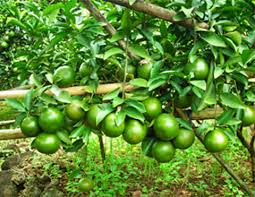 	Chọn cây giống ghép, đảm bảo tiêu chuẩn trồng và đúng giống, Chiều cao cây 60-80 cm, cây xanh tốt, không vàng lá, sâu bệnh.II. Kỹ thuật trồng:1/ Chuẩn bị đất trồng:	- Khoảng cách trồng: 6m x 5m, hoặc 5m x 4m	- Kích thước hố: 40cm x 40cm x 40cm, hoặc 60 x 60 x 60 cm.	- Bón phân vào hố: Bón lót: 30 - 40 kg phân chuồng hoai mục + 0,3 – 0,5 kg lân + 0,1-0,2 kg Kali + Vôi bột 0,5 - 1 kg; thuốc sâu bột (Basudin 10H...) 0,1kg). Trộn đều lượng phân trên (không có vôi và thuốc) với lớp đất mặt và lớp đất giữa (khi đào hố để riêng). Trả lớp đất dưới xuống hố, tiếp đó lấp phân và đất đã trộn xuống hố, dùng cuốc phá thành hố sau đó rải vôi lên mặt hố và lấp đất mỏng 2-3 cm. Tiếp đó bơm nước vào đầy hố, khoảng 10-15 ngày sau bón thuốc sâu bột trên mặt hố, dùng cuốc đảo trộn đều khoảng 15 ngày sau là trồng được. Nếu không có phân chuồng có thể sử dụng phân hữu cơ sinh học với lượng 10 – 15 kg/hố. Dùng phân xanh thì phải ủ trước 2 -3 tháng với vôi cho đến khi hoai mục.2. Bón phân cho cam: 
* Thời kỳ bón:	- Cây từ 1-3 tuổi:có phân chuồng + phân lân bón vào tháng 12 đến tháng 01.Đạm urê và kali bón làm 3 lần: Lần 1: vào tháng 1-2: 30% đạm; Lần 2: vào tháng 4-5: 40% đạm + 100%kali; Lần 3: tháng 8 - 9: 30% đạm. (thời gian bón còn tùy thuộc vào khí hậu từng vùng)	- Năm thứ 4 trở đi: phân chuồng + lân + vãi sau khi thu hoạch quả (quả tháng 12 sang tháng 1). Thúc lần 1(Bón đón lộc xuân ): Khỏang từ 15/2-15/3: 40% đạm + 40% kali; + Thúc lần 2: vào tháng 4-5: 30% đạm + 30% kali; Thúc lần 3 (Bón thúc cành thu và nuôi quả ): vào tháng 6-7: 30% đạm + 30% kali.	Cách bón: Sau khi thu hoạch: bón theo vành mép tán, đào rãnh sâu 20cm, rộng 30cm. Các loại phân trộn đều cho vào rãnh lấp kín đất, tủ rơm giữ ẩm. Bón thúc vào Lần 1, lần 2 và 3: trộn đều các loại phân hóa học rải đều trong vòng tán cây, với đảo sâu 4-5cm, vùi đất lấp kín, tủ rơm rác giữ ẩm.3. Tưới nước:	Sau trồng tưới ướt đẩm đất, Sau trồng hai ngày tưới 1 lần, khi cây xanh tốt trở lại 5 - 7 ngày tưới 1 lần. thời kỳ khô hạn, ít mưa nên tưới 3 - 5 ngày 1 lần. Tưới dặm nếu nắng gắt, thoát nước kịp thời khi bị úng. Tiến hành tủ gốc cam.4/ Sâu bệnh hại và biện pháp phòng trừ:	- Sâu vẽ bùa (Phyllocnistis citrella ): Sâu non đục vào lá gây nên những đường ngoằn ngoèo, thường đi chung với bệnh loét gây nên. Tỉa cành, bón phân hợp lý, điều khiển sự ra chồi sao cho đồng loạt để hạn chế sư lây nhiễm liên tục trong năm. Phòng trừ bằng cách phun thuốc sớm ngay từ giai đoạn cây ra lộc non . Sử dụng 1 trong các loại thuốc: Phosphomidon, Dimethoate, Trigard, Abamectin và Dimilin có hiệu qủa phòng trị tốt sâu vẽ bùa. Bên cạnh các loại thuốc hóa học thì hiệu quả của dầu khoáng đối với sâu vẽ bùa cũng đã được khẳng định. 
	- Sâu đục thân, cành: Sâu đục rỗng thân cành gây chảy mủ, cành chết. Sâu đùn mạt cưa ra ngoài miệng hang. Phòng trừ bằng cách cắt bỏ cành bị hại nặng, chích thuốc trừ sâu vào lỗ đục (Dùng thuốc cypermap 25EC, Map permethrin 50EC…), có thể rải ít Basudin 10H.
	- Nhện đỏ, nhện trắng: Có thể sử dụng thuốc hoá học khi mật số Nhện đạt 3 con thành trùng /lá hoặc trái. Sử dụng các loại thuốc đặc trị Nhện, các loại thuốc trừ Sâu gốc Cúc hoặc Lân hữu cơ kết hợp với Dầu khoáng. Ðể ngăn chặn sự bộc phát tính kháng thuốc, khi sử dụng thuốc hóa học cần luân phiên các loại thuốc có gốc hóa học khác nhau. Có thể sử dụng các loại thuốc như Comite, Trebon, Pegasus, Bi 58, Kelthane, Danitol, Ortus 5SC, Selecron 500EC/ND... (theo liều lượng khuyến cáo) và Dầu khóang DC-Tron Plus (nồng độ 0,5%)...
	- Bệnh Bồ hóng: Bệnh thường xuất hiện nơi râm mát, và đây là bệnh kế phát sau khi có sự hiện diện của côn trùng họ chích hút. Nấm phát triển trên bề mặt lá, cành non, tạo thành lớp dày che kín cả mặt lá, thân, trái. Hạn chế sự phát triển của nhóm côn trùng họ chích hút, bằng các loại thuốc đặc trị cho từng nhóm côn trùng chích hút ấy. Dùng máy phun nước lên tán cây rửa trôi các chất thải của côn trùng họ chích hút thải ra. Hạn chế sử dụng phân bón qua lá, nếu phun phân bón qua lá nhiều bệnh gây hại ngày càng nặng hơn. Phun thuốc trị khi bệnh nặng: Copper B 75 WP, Derosal 60 WP, Kumulus 80 DF, Champion 77 WP với nồng độ 0,2-0,5% hoặc Chlorine 0,04%, phun 7-10 ngày/lần.5. Các biện pháp chăm sóc khác:	Thường xuyên làm sạch cỏ và trồng cây xen che phủ đất, giữ ẩm, hạn chế cỏ dại theo phương châm lấy ngắn nuôi dài (có thể trồng chuối trong 2 -3 năm đầu)Tạo tán: đối với cây ghép được tiến hành như sau:Khi chồi mắt ghép cao 30-40 cm thì bấm ngọn tạo cành cấp 1. Khi cành cấp 1 dài 30-40 cm bấm ngọn để tạo cành cấp 2, từ các cành này mọc ra cành cấp 3. Nên để 3-4 cành cấp 1; 6-8 cành cấp 2 và 12-16 cành cấp 3 để tạo cho cây có tán hình mâm xôi, thấp cây dễ chăm sóc.	Thời kỳ nụ hoa, quả non: tỉa hoa dị hình, quả ra muộn. Thời kỳ đậu quả 1-2 tuần: phun bổ sung chất dinh dưỡng và nguyên tố vi lượng.6/ Chăm sóc cam sau thu hoạch:	Cam, quýt sau thu hoạch cần được chăm sóc, vệ sinh, cắt tỉa, phòng trừ sâu bệnh để cây tiếp tục phát triển và cho mùa bội thu sau.	- Tiến hành làm sạch cỏ dại, sau 25 - 30 ngày thu hoạch cắt tỉa các cành sâu bệnh, cành tược, khô héo, cành tăm hương, mọc không đúng hướng...	- Quét vôi vào gốc cây ngăn sự cư trú của sâu bệnh.	- Phòng trừ sâu bệnh bằng các biện pháp kỹ thuật tổng hợp: bón phân đầy đủ, cân đối, kịp thời, bón đúng kỹ thuật, phun thuốc đúng lúc, đúng cách.7/ Xử lý ra hoa:	Ngưng tưới và rút nước mương (nếu có) khoảng 2-4 tuần cho đến khi cây vừa "xào lá" (lá hơi héo vào buổi chiều nhưng sáng mai không tươi lại hoàn toàn). Sau đó tưới nước đẫm lại ba ngày liền, ngày tưới hai lần. Ngày thứ tư thì tưới mỗi ngày/lần.Sau khi tưới nước lại bộ lá tươi trở lại, phun kích thích ra hoa đậu quả đều tán cây và trong thân cây hai lần (5 ngày/lần) thúc ra hoa đồng loạt, sau khi cây ra đọt non tưới hai ngày/lần.8/ Thu hái và bảo quản:	Khi quả có màu đỏ da cam và vàng lá cam 1/3 – ¼ diện tích vỏ quả thì thu hoạch, thu hoạch và ngày nắng ráo, dùng kéo cắt hạn chế rụng lá gãy cành.Tuổi câyPhân chuồng (kg/cây)Kg/câyKg/câyKg/câyTuổi câyPhân chuồng (kg/cây)UrêLânKali1-320-300,1-0,30,3-0,50,24-630-500,4-0,50,6-1,20,37-960-900,6-0,81,3-1,80,4Trên 101000,8-1,52,00,5